Bik pasme limuzin »KIMUR PS«L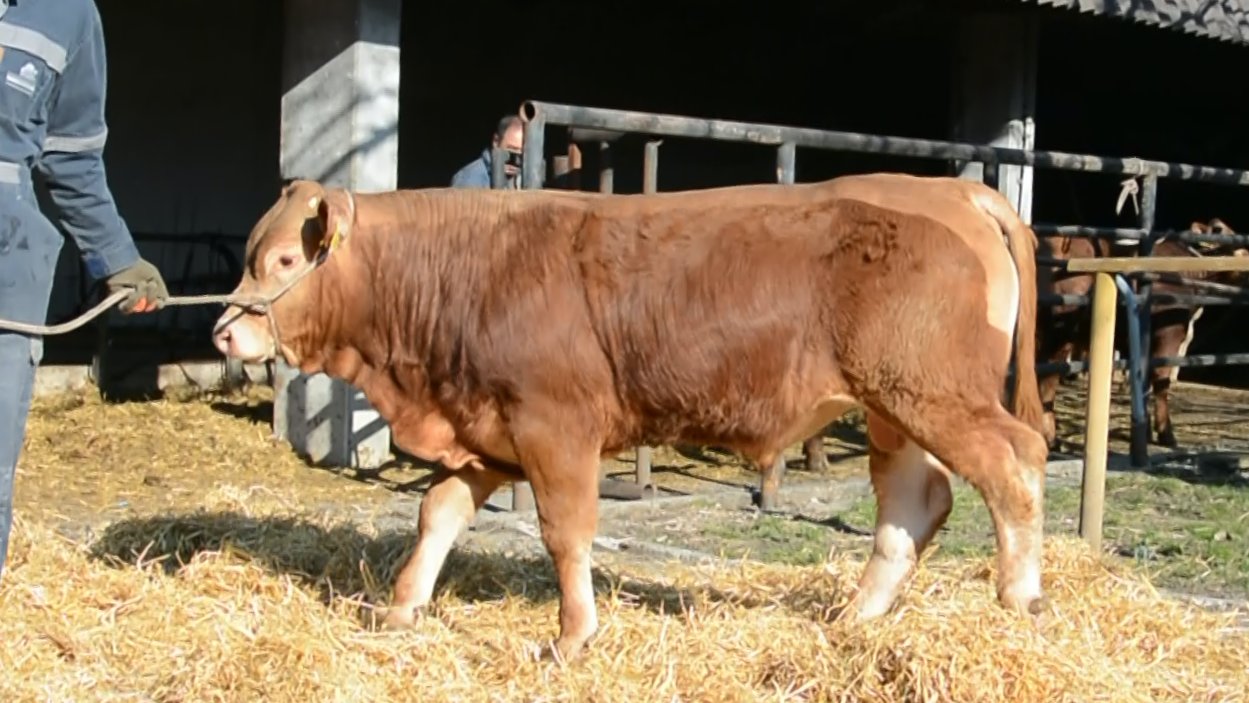 SI 55373966 KIMUR PS, roj.: 25.01.2021, rej.: Matej Mihelčič, Vavpča vas, kat.: PPE-VBrezrožni bik Kimur PS je potomec uvoženega nemškega bika Kirusa. Od rojstva do konca testa je ves čas dosegal visoke dnevne priraste. Tudi zaradi tega je bil uvrščen v razred elita. Po svojih lastnostih ustreza tipu pitovnega bika.VIDEO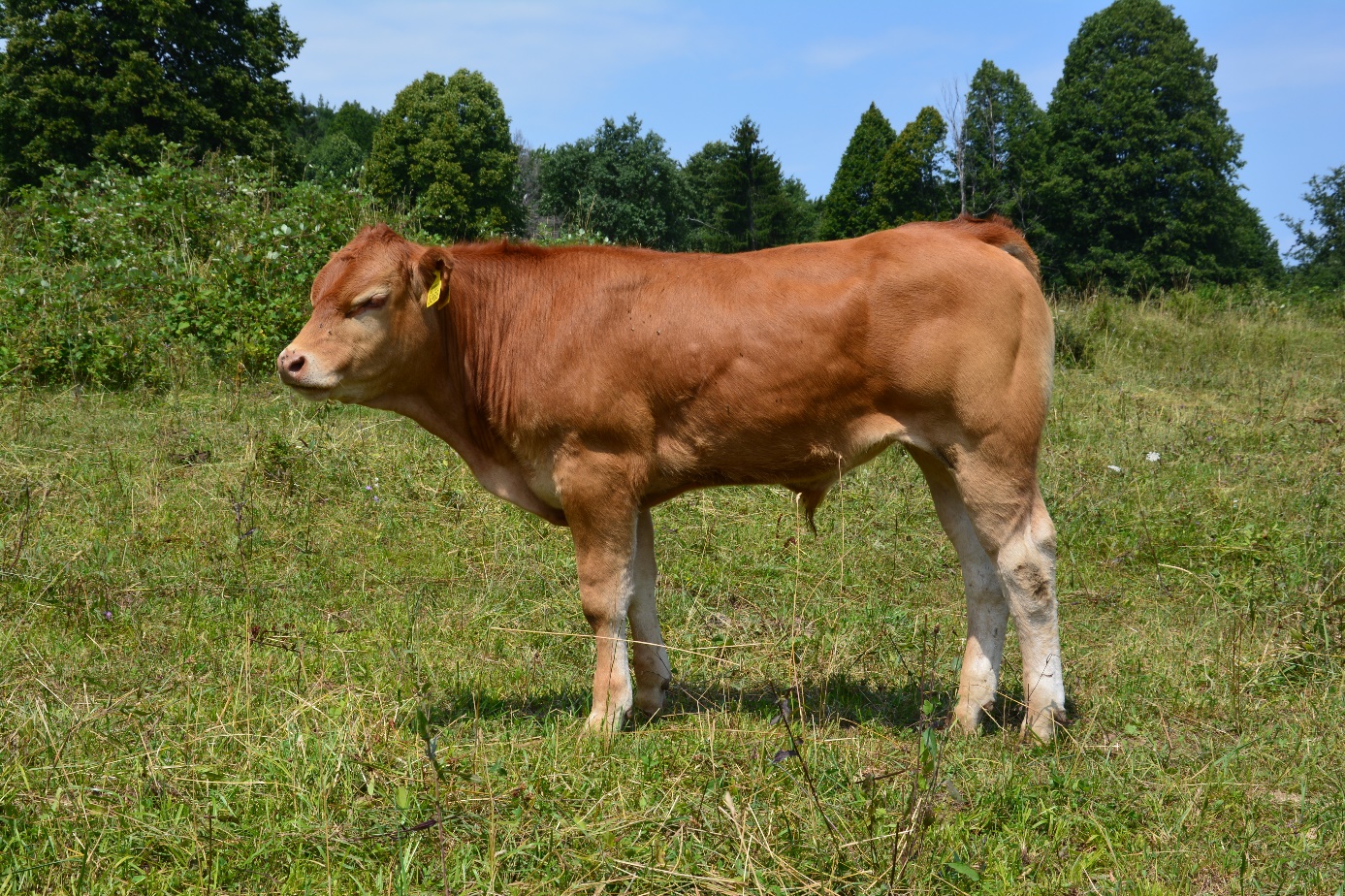 SI 55373966 KIMUR PS (kot tele)    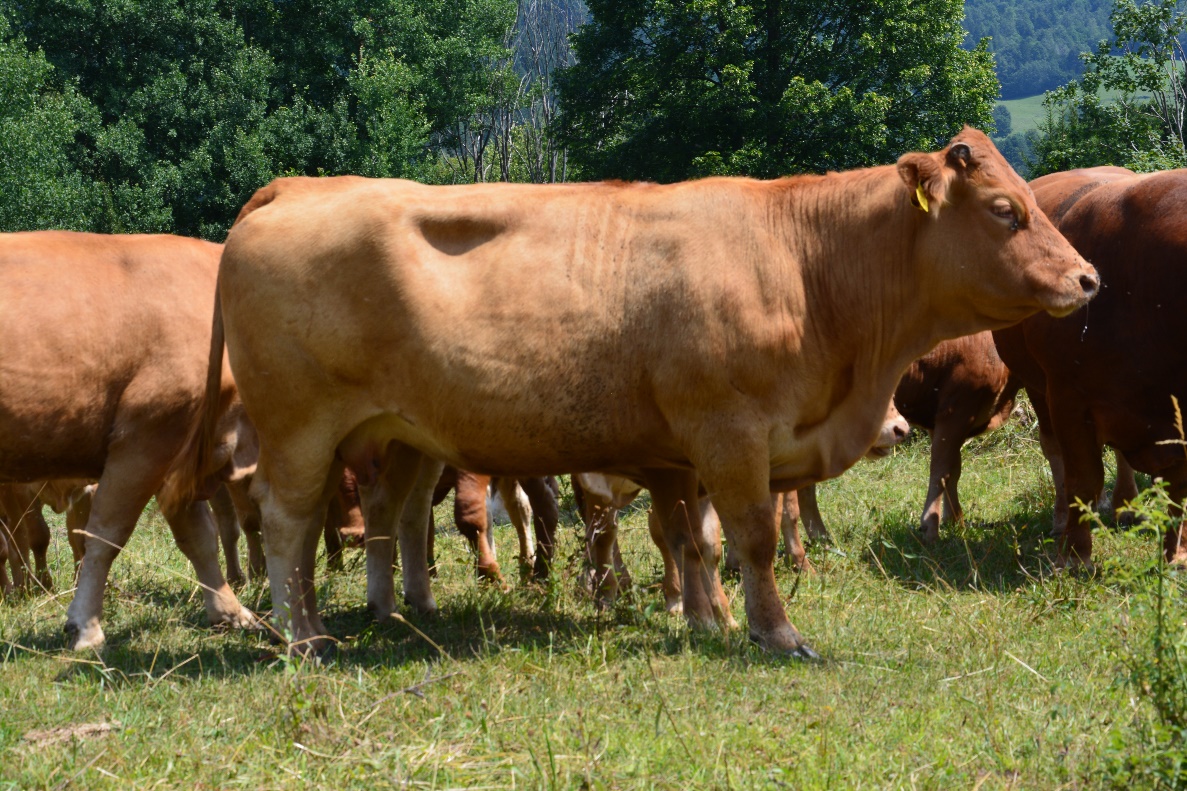 SI 84556990 (mati)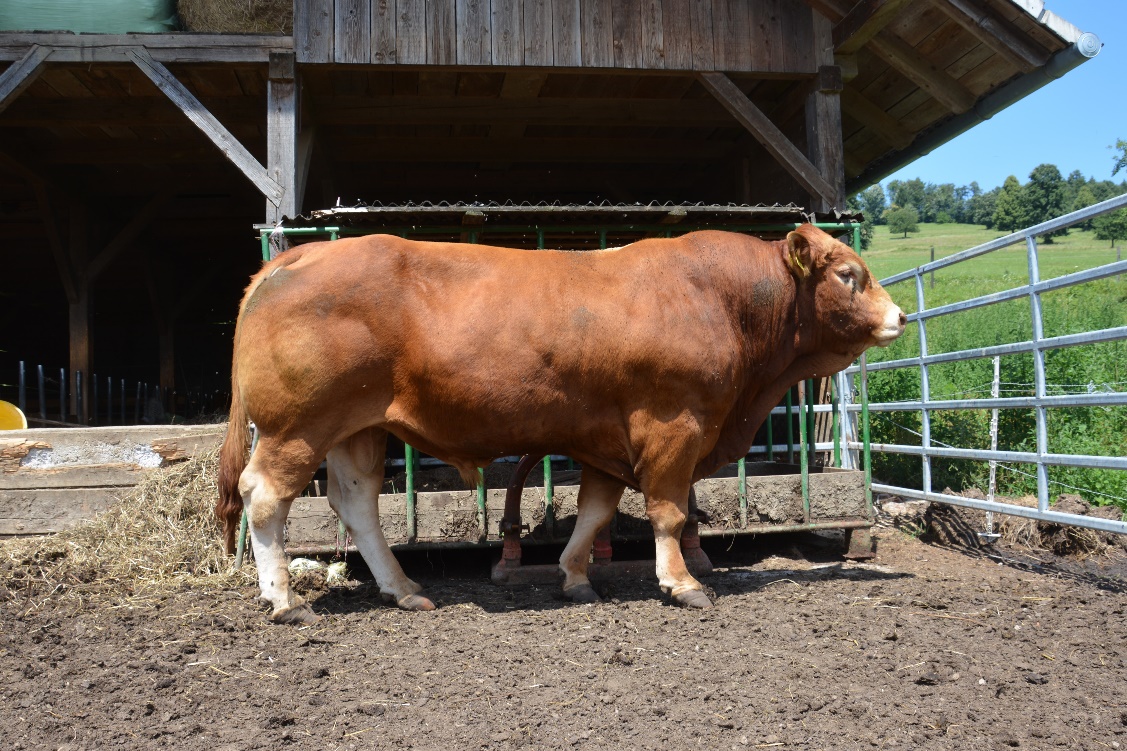 KIRUS 864314 (oče)Masa na dan (kg)Masa na dan (kg)Masa na dan (kg)Masa na dan (kg)Masa na dan (kg)Prirast (g/dan)Prirast (g/dan)Prirast (g/dan)Prirast (g/dan)TestRoj.902102403650-900-21090-2100-365240-36543280313466112711581223Lastnosti zunanjostiLastnosti zunanjostiOmišičenost70Velikost skeleta68Pasemske lastnosti80Funkcionalne lastnosti70